苏州市地方标准DB 3205/T XXXX—XXXX乡村振兴 新时代农村文明家庭创建与评价指南Rural revitalization  Guidelines for the establishment and evaluation of rural civilized families in the new eraXXXX - XX - XX发布XXXX - XX - XX实施苏州市市场监督管理局  发布目次前言	II1  范围	32  规范性引用文件	33  术语和定义	34  基本要求	35  创建要求	35.1  创建周期	35.2  创建内容	36  实施路径	46.1  评价组织	46.2  评价流程与方式	56.3  评价指标	56.4  评价结果	56.5  监督落实	57  积分评价	57.1  评价方式	57.2  评价赋星	67.3  一票否决事项	68  激励表彰	68.1  积分兑换	68.2  礼遇关爱	68.3  宣传表彰	69  长效机制	79.1  机制保障	79.2  资金保障	79.3  协调联动	79.4  典型引领	7附录A（资料性）  新时代农村文明家庭积分卡	8参考文献	11前言本文件按照GB/T 1.1—2020《标准化工作导则  第1部分：标准化文件的结构和起草规则》的规定起草。本文件由苏州市委宣传部提出并归口。本文件起草单位：中共璜泾镇委员会。本文件主要起草人：周志强、姚巍峰、朱波、王臻、顾爱东、施艳萍、王静竹。范围本文件规定了新时代农村文明家庭创建与评价工作的基本要求、创建要求、实施路径、积分评价、激励表彰与长效机制。本文件适用于苏州市农村文明家庭的创建与评价工作。城镇社区新时代文明家庭创建工作可参照执行。规范性引用文件术语和定义新时代农村文明家庭 rural civilized family in the new era积极弘扬中华民族传统家庭美德，具有新时代家风文化特色，家庭文明建设效果突出，能够发挥典型示范作用的农村家庭。基本要求新时代农村文明家庭的创建以行政村为评定范围，注重家庭、家教、家风建设，与培育和弘扬社会主义核心价值观紧密结合，积极发挥农村家庭在文明建设、乡村振兴、社会和谐中的重要作用。以农村家庭为主体，一户一档，用积分量化方式进行评价。评价指标全面，评价考核客观公正，评价过程公开透明，评价结果有据可循，评价全程接受监督。创建要求创建周期新时代农村文明家庭的创建周期为一年。创建内容爱国守法家庭成员拥护中国共产党领导，爱国爱社会主义，自觉遵守国家利益和民族尊严，自觉遵守党和国家的方针政策，学法、尊法、守法、用法。遵德守礼家庭成员具有良好的社会公德、职业道德、家庭美德、个人品德。崇德尚礼、知行统一，奉行科学文明健康的生活理念、生活态度、生活方式，良好行为习惯。敬业诚信家庭成员爱岗敬业、忠于职守，勤勉为民、甘于奉献，诚实劳动、勤劳致富，守法经营、公平交易，重信用、守承诺，真诚做人、守信做事。平等和谐家庭成员之间民主平等、相互尊重、相互扶持、沟通顺畅。父母与子女之间长幼有序、孝老爱亲，夫妻之间理解包容、责任共担、忠诚恩爱。邻里之间团结友爱、友善和睦、相互尊重。家教良好父母尊师重教，以正确行动、正确思想、正确方法言传身教，充分发挥父母长辈示范作用、家教礼仪熏陶作用。注重子女思想品德、行为习惯和良好个性的养成，培育良好的阅读习惯和学习氛围。家风淳朴弘扬家和万事兴、忠厚传家久、百善孝为先等中华民族传统美德，培育好家风、传承好家训。注重家庭文化建设，积极参与各类文化体育活动。移风易俗家庭成员从自身做起，以实际行动倡导婚事新办、丧事简办，杜绝铺张浪费和封建迷信。保护公共环境、践行垃圾分类、注重节俭养德，倡导低碳绿色生活方式。热心公益家庭成员热心公益事业，积极参加各类慈善捐助、义务劳动、无偿献血、捐献造血干细胞等社会公共事务。关心关爱特殊群体，结对帮扶，为他们排忧解难。参与自治家庭成员积极践行村民自治，结合农村实际开展工作，主动在农房建设、矛盾调解、环境整治、文明实践、增收致富中发挥表率作用，积极为农村经济社会发展、民生事业建设建言献策。实施路径评价组织村委会建立新时代农村文明家庭创建志愿服务站，组建服务站志愿团队、村民小组长团队和道德评议团队三个团队，定期对团队人员进行系统专项业务培训。道德评议团是由村委会商议推选出的,由辖区内具有较高威望及较好口碑且群众认可度较高的老干部、老党员、老教师、道德模范、乡贤代表等人员组成，参与对文明家庭创建管理和监督的团体。评价流程与方式以自愿参加为原则，鼓励农村家庭通过自荐方式参加评选，通过户自评、组初评、团审核、村审定四个环节对参选家庭的文明建设进行评价。村委会通过媒体平台推广、组织专项会议、走访入户宣传等不同渠道、形式和角度进行宣传发动。同时，开辟宣传阵地，将创建方案、评价方式及倡议等上墙公示。评价指标村委会民主商议建立评分机制，设置科学合理的文明家庭创建与评价积分管理体系，同时形成《新时代农村文明家庭积分卡》（见附录A），由村民代表大会讨论通过。按照积分评价的实施步骤和环节，对参评家庭开展逐级评价。评价结果村委会将评价结果对外公布，公示期为10天。对公示结果无异议的，由村委会将村级评价结果报上一级党委；对公示有异议的，由村两委对所反映的情况进行再次核实与确认。监督落实通过“四议两公开”机制对创建与评价全过程进行民主监督。“四议两公开”即“4+2”工作法，即农村所有村级重大事项都必须在村党组织领导下，按照“四议”、“两公开”的程序决策实施；“四议”：党支部会提议、“两委”会商议、党员大会审议、村民代表会议或村民会议决议；“两公开”：决议公开、实施结果公开。积分评价评价方式通过户自评、组初评、团审核、村审定四个环节，对每户家庭的文明建设进行评价，评价方式见表1。表1 积分评价方式评价赋星村委会根据评价积分高低排序划分五个星级等次，分别为：五星“新时代农村文明家庭”、四星“新时代农村文明家庭”、三星“新时代农村文明家庭”、二星“新时代农村文明家庭”、一星“新时代农村文明家庭”。村委会可按照实际情况，合理调整每个星级家庭比例。一票否决事项隐瞒事实、弄虚作假以及存在一票否决情形的家庭取消创建与评价资格。存在下列情形的家庭，实行一票否决：——家庭成员违法违纪；——家庭成员非法参与重大群体性上访事件；——家庭成员参与“黄、赌、毒”；——家庭成员参与封建迷信和非法宗教及邪教活动；——家庭成员在文明、诚信等方面有不良记录；——发生家庭暴力事件；——发生虐待老人和小孩事件；——违反国家计划生育政策；——对未成年子女监护主体责任落实不力；——家庭成员放弃中华人民共和国国籍；——家庭成员有违反社会公德、职业道德、家庭美德、个人品德的行为。激励表彰积分兑换在村委会及周边超市、合作社、商铺设置积分兑换点，方便村民兑换积分奖励。村委会根据赋星情况，按照不同星级设置不同档次的兑换奖励，如免费体检、日常生活用品、超市兑换券等各类服务和实物兑换。礼遇关爱五星“新时代农村文明家庭”优先得到各类志愿服务组织提供的爱心帮扶、法律援助等志愿服务，在出现重大喜事、难事、急事、病事和丧事等情况时，得到重点关爱慰问。属于最低生活保障家庭、因病致贫家庭、遭遇重大意外事故家庭以及特殊困难家庭的五星“新时代农村文明家庭”，得到重点关爱帮扶。宣传表彰村委会对五星“新时代农村文明家庭”统一进行挂牌；结合各类大型活动，对五星“新时代农村文明家庭”进行表彰，在村宣传文化阵地进行集中展示，同时积极向上推荐纳入上级单位组织的评选活动。如果在届期内五星“新时代农村文明家庭”发生一票否决事项中的任一事项，立即取消该户“新时代农村文明家庭”的资格，已挂牌的进行摘牌处理。长效机制机制保障由市（含区级）、区镇、村三级确定组织、评价、奖励、经费等保障机制，按照循序渐进、分步实施、全面覆盖的原则实施工作保障。资金保障发动本地企业、家庭，按照自愿捐助和村委会资助的方式，成立新时代农村文明家庭创建与评价文明公益金。资金纳入乡镇三资管理平台进行监管，经由村两委会、村民代表大会表决通过后使用，使用情况定期通报、定期公示，接受群众监督。协调联动做好组织协调工作，制定实施步骤，明确工作职责，加强指导检查，整合行政部门、企业、社会组织等资源为创建工作提供支持。典型引领深入挖掘新时代农村文明家庭的典型故事，利用新闻媒体、网络、宣传阵地等平台，通过动态报道、专题采访、系列宣传等多方面、多渠道对成功经验和实际成效进行传播，从不断提高工作覆盖面、增加参与率、扩大影响力。
（资料性）
新时代农村文明家庭积分卡表A.1给出了新时代农村文明家庭创建开展积分评价的项目与要求。参考文献[1] DB 5117/T 10-2019  美丽乡村 乡风文明建设评价规范[2] DB 3205/T 1001-2020  志愿者 志愿服务分类和积分管理指南[3] 《国家乡村振兴战略规划（2018-2022年）》[4] 《中央文明委关于印发<全国文明家庭评选标准和评选颁发的通知>》（文明委〔2016〕4号） [5] 《中央文明委关于印发<全国文明家庭激励与管理办法>的通知》（文明委〔2020〕4号 ）[6] 《关于评选第二届太仓市文明家庭的通知 》（太文办〔2020〕21号 ）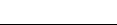 ICS  03.080.01CCS  A 16 3205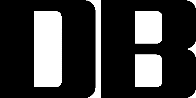 评价环节具体要求时限户自评以户为单位，根据自身家庭情况填写《新时代农村文明家庭积分卡》，自行评分，同时提供相关凭证资料，无法提供相关材料的在积分卡填报备注事由，后续在组初评、团审核、村审定环节中由村两委会、村民小组长、道德评议团、服务站志愿者单独走访该户家庭及周边家庭进行核实。30天组初评按照村民小组进行片区划分，每个村民小组由1名村民小组长与1名服务站志愿者共同组成评价团队，对每个村民小组中的家庭进行初评。15天团核实由道德评议团对评分情况进行全面梳理核实后报村委会。15天村审定经村委会审定后确定最终家庭的评分情况。15天序号项目内容积分评定标准户自评组核实站审定调分事由1爱国守法（10分）爱国爱党家庭成员拥护共产党的领导，爱国爱社会主义，无损害党和国家形象，损害集体利益的言行。1爱国守法（10分）遵纪守法自觉遵守党和国家的方针政策，无违法乱纪问题。2遵德守礼（10分）道德风尚积极参加道德讲堂、道德模范、身边好人评选等各类道德宣传活动。2遵德守礼（10分）遵守礼教遵守公共秩序和规则，在工作生活、社会交往、公共场所、网络空间、旅游出行等各个方面崇德尚礼、知行统一。3敬业诚信（10分）爱岗敬业家庭成员爱岗敬业、带头创业致富，帮助或带领村民增收致富。在工作岗位上认真努力，兢兢业业，踏实勤奋。3敬业诚信（10分）诚实守信家庭成员诚实守信,具有良好的社会信誉，无拖欠他人财物等各种不良违约记。遵守村规民约，不无理取闹，不无理上访。4平等和谐（10分）和谐邻里关系邻里之间团结友爱、互相帮助、相互尊重、和善友好，无邻里争端引发的矛盾纠纷。4平等和谐（10分）和谐邻里关系家中电器音量适中，噪音不扰民。4平等和谐（10分）和谐邻里关系主动帮助村委会调解村民邻里矛盾。4平等和谐（10分）和睦家庭关系家庭成员爱岗敬业、尊老爱幼、男女平等、相互理解，无虐待老人和子女现象。5家教良好（10分）注重家庭教育家庭成员常年坚持阅读，家庭藏书200本以上。5家教良好（10分）注重家庭教育积极参与“传承好家训、培育好家风”活动，家庭家规家训被市镇村集中展示的。5家教良好（10分）注重家庭教育家庭成员考取大专、大学、“211”高校、“985”高校、硕士研究生及以上。6家风淳朴（10分）展示文明风采积极参加村、镇、太仓市、苏州市、江苏省、全国等各级相关部门的文明家庭、最美家庭评选等活动，并获得相关荣誉。6家风淳朴（10分）展示文明风采家庭成员获评村、镇、太仓市、苏州市、江苏省、全国等各级各部门评选先进个人、道德模范、好人等荣誉。6家风淳朴（10分）展示文明风采家庭成员参加村（社区）及以上文体活动并获得奖项。6家风淳朴（10分）展示文明风采家庭成员事迹入选善行义举榜。7移风易俗（10分）倡导移风易俗家庭成员勤俭持家，吃苦耐劳，没有浪费现象。7移风易俗（10分）倡导移风易俗婚事新办、丧事简办、生态殡葬，节俭养德、不铺张浪费、不搞封建迷信。8热心公益（10分）参加志愿服务家庭成员积极加入乡风文明岗、巾帼志愿者、青年志愿者等志愿者队伍，并积极响应志愿者招募，参与到文明交通、文明旅游、义务劳动等各项志愿服务活动。8热心公益（10分）参加志愿服务家庭成员义务献血、捐髓、捐遗体。9参与自治（20分）依规建设农房进行农房翻建时，家庭按程序审批并按规定建房。9参与自治（20分）严禁私搭乱建无私搭乱建围墙棚屋、土灶烟囱、露天粪坑等现象。9参与自治（20分）保护公共环境保护公共环境，不违法养殖，不随意焚烧秸秆。9参与自治（20分）爱护公共设施爱护农田水利设施、公共绿化、自来水管道等集体公共资产。9参与自治（20分）垃圾分类投放不乱堆放垃圾、杂物，垃圾分类投放。9参与自治（20分）拓宽民意渠道协助村两委搞好民主建设和管理，为村两委献计献策，提出合理化建议并得到认可并且采用。9参与自治（20分）拓宽管理方式协助村两委开展矛盾排查、纠纷调解、环境整治、文明监督、植绿护绿等各项工作。